FEDERAZIONE ITALIANA PALLAVOLOCOMITATO TERRITORIALE di ROMA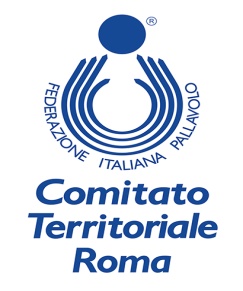 Scheda di adesione(da inviare alla e-mail scuola@fipavroma.it entro le ore 11.00 del 16 Febbraio 2024)…l… sottoscritto/a ____________________________________________________docente di Ed. Fisica presso l’istituto _________________________________________________Distr. scol.______________ mail docente_____________________________________________cell___________________________                 CHIEDE di partecipare al corso di formazione e aggiornamento diSITTING VOLLEY“SITTING VOLLEY: Proposta didattica per l’attività curricolare e l’integrazione scolastica” che si terrà Giovedì 22 Febbraio 2024, dalle ore 9.00 alle ore 13.00 con ritrovo alle ore 8.45, presso il PalaFonte Via Roberto Ferruzzi 112 Roma. (Fonte Meravigliosa)Data…………………                                         Firma docente                                Firma Dirigente ScolasticoTIMBRO DELLA SCUOLA